Министерство образования и науки Алтайского краяКраевое государственное бюджетное профессиональное образовательное учреждение «Егорьевский лицей профессионального образования»с. Сросты, Егорьевского районаот «09» марта 2022 г.                                                       № 65 «а»Приказ«О создании приемной комиссии»     В целях своевременного выполнения контрольных цифр приема, обучающихся  за счет средств бюджета КГБПОУ «ЕЛПО»  на 2022-2023 учебный год, а также для обеспечения  зачисления в состав студентов и слушателей, ПРИКАЗЫВАЮ:Создать приемную комиссию в следующем составе:Председатель – Белобаба Н.В., директор;Зам. председателя – Аушева Т.А., зам. директора по УР;Ответственный секретарь – Семенихина С. А.;Члены комиссии: - Пронина И.А. зам. директора по УВР;                                 Минайлова Н.И. педагог-психолог;                              Павлова Н.Н. -  преподаватель;Распопова В.В.   -  мастер п\о;Белобаба Е. А.    -  мастер п\о;                              Писклова Н. В. - мастер п/о;                              Гербер В. Ю. -  мастер п/о;Шумекин А. Г. -  мастер п/о;                              Хлебова Ю.Б. - мастер п/о;                              Зайцева С.М. - социальный педагог;                              Лепихина Т. Н. -  социальный педагог.   В филиале:Председатель – Белобаба Н.В., директорЗам. председателя – Корбмахер С.Р. зав. филиаломЧлены комиссии: - Баталова А.Г. – педагог-организатор                                  Архипова Т.Ю. – мастер п/о                                  Фирсова Н.А.- зав учебной частью филиалаОстанина А.Е. – мастер п/о                                 Литвинова С.Р.  – мастер п/о                                 Фирсов Н.А. – мастер п/о                                 Генслер С.В. - секретарьСчитать основной задачей приемной комиссии – проверку комплектности документов, правильного их оформления и оперативного зачисления в КГБПОУ «ЕЛПО».Назначить ответственными секретарями приемной комиссии:  Генслер С.В., Семенихину С.А.Работу приемной комиссии, делопроизводство, а также личный прием поступающих и их родителей (законных представителей) организует ответственный секретарь.Установить график работы приемной комиссии 8-30 до 16-30 с понедельника по пятницу, с 13.06.2022г.Чала Е. В.   разместить на официальном сайте КГБПОУ  «ЕЛПО»  информацию о государственном задании и условиях приема в срок до 11.03.22г.Ответственному секретарю  в период приема документов в приемной комиссии на информационном стенде размещать информацию о количестве поданных заявлений по каждой профессии, за счет средств краевого бюджета.Заместителю директора по УВР Прониной И.А., педагогу-организатору Баталовой А.Г. разработать план профориентационной работы и предоставить на утверждение в срок до 14.03.22г.Зам. директора по УР Аушевой Т.А. , секретарю Генслер  С.В. подготовить кабинет «Приемная комиссия» с оформлением стенда «Информация для поступающих» в срок до 13.06.22г.Зам. директора по УВР Прониной И.А. подготовить информацию для профориентационного ролика в сети магазинов «Мария- Ра» в срок до 01.05.22г. Преподавателю Борк Е.Р. подготовить профориентационный материал для размещение на Сайте лицея, в социальных сетях (Одноклассники, VK, Facebook, WhatsApp) в срок до 01.05.22г. Социальным педагогам Зайцевой С.М., Лепихиной Т.Н. подготовить адреса официальных сайтов и телефоны классных руководителей школ Егорьевского, Рубцовского, Угловского, Новичихинского, Волчихинского, Локтевского, Михайловского, районов и г. Рубцовск. Педагогу организатору Баталовой А.Г. подготовить адреса официальных сайтов и телефоны классных руководителей школ Поспелихинского, Курьинского, Краснощековского, Змеиногорского, Третьяковсого, Шипуновского районов в срок до 01.04.22г. Зам.директора по УВР Прониной И.А. , педагогу-организатору Баталовой А.Г. разработать график профориентационной работы в школах в срок до 18.03.22г. Контроль за исполнением данного приказа оставляю за собой.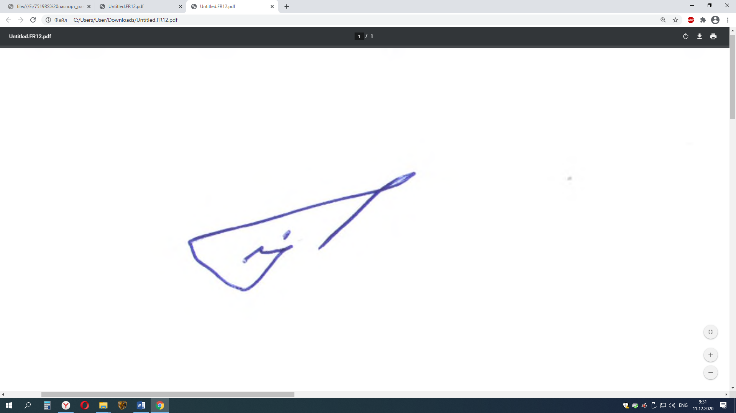 Директор КГБПОУ  «ЕЛПО»                                    Н. В. Белобаба